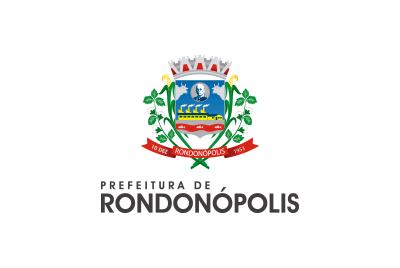 REQUERIMENTO DE CERTIDÃO DE DÉBITOS IMÓVELTIPO DE CERTIDÃO:(    ) Positiva com efeitos de negativa(    ) Positiva CERTIDÃO DE IMÓVEL:INSERIR CÓDIGO (S) DO (S) IMÓVEL (IS): __________________________________________________________________________________________________________________________________________________________Quando inserido mais de um código de imóvel, esses deverão ter obrigatoriamente o mesmo proprietário, caso contrário deverão ser feitos em solicitações diferentes;Vale ressaltar que as taxas de certidão de imóveis são cobradas por imóvel/certidão emitida.NOME DO SOLICITANTE;__________________________________________________________________________CPF DO SOLICITANTE:____________________________   TEL. DE CONTATO: (    ) 9___________-_____________FINALIDADE DA CERTIDÃO:_______________________________________________________________________DATA : _______/_______/ 2023Declaro serem verdadeiras as informações prestadas e assumo total responsabilidade pelas mesmas, nos termos da legislação de proteção ao sigilo fiscal e demais normas vigentes:___________________________________Assinatura do Solicitante(Assinar conforme documento anexado)Uso da repartição competente:(    ) Deferido                (    ) Indeferido              Motivação do indeferimento:________________________________________________________________________DOCUMENTOS A ANEXAR NO REQUERIMENTOPESSOA FISÍCA/IMÓVELCópia de documento com foto e CPF (se for procurador habilitado-anexar também xerox da Procuração)No caso do solicitante não for o proprietário cadastrado junto ao imóvel no município o mesmo deverá anexar também as documentações comprobatórias nas hipóteses dos itens (2) e (3) das instruções gerais abaixo:INSTRUÇÕES GERAIS:O requerimento de Certidão deverá estar totalmente preenchido com as informações solicitadas;No caso de contribuinte falecido anexar cópia, autenticada ou acompanhada da original, de certidão de óbito e de documento que comprove a situação do requerente como inventariante, meeiro, herdeiro, legatário;No caso de certidão de imóvel a certidão poderá ser requerida pelo proprietário, titular do domínio útil, ou possuidor a qualquer título do imóvel objeto do pedido de certidão ou procurador de acordo com a documentação comprobatória;Vale ressaltar que o não atendimento das condições de anexos ou instruções gerais ensejará no indeferimento do pedido de certidão.Caso exista algum procedimento/garantia administrativa ou judicial que enseje em suspensão de créditos tributários referente a certidão solicitada, os mesmos deverão ser anexados ao requerimento para instrução da análise.Destaque aqui: VIA DE PROTOCOLO DO SOLICITANTE (CERTIDÃO DE DÉBITOS)NOME DO SOLICITANTE:__________________________________________________________________CPF:__________________________________DATA : _______/_______/ 2023Tipo de Certidão de Imóvel: (    ) Positiva com Efeito de Negativa                      (    ) PositivaInserir Código (s) do (s) Imóvel (is)___________________________________________________________________DOCUMENTOS A ANEXAR NO REQUERIMENTOPESSOA FISÍCA/IMÓVEL Cópia de documento com foto e CPF (se for procurador habilitado-anexar também xerox da Procuração)No caso do solicitante não for o proprietário cadastrado junto ao imóvel no município o mesmo deverá anexar também documentações comprobatórias nas hipóteses dos itens (2) e (3) das instruções gerais abaixo:INSTRUÇÕES GERAIS:O requerimento de Certidão deverá estar totalmente preenchido com as informações solicitadas;No caso de contribuinte falecido anexar cópia, autenticada ou acompanhada da original, de certidão de óbito e de documento que comprove a situação do requerente como inventariante, meeiro, herdeiro, legatário;No caso de certidão de imóvel a certidão poderá ser requerida pelo proprietário, titular do domínio útil, ou possuidor a qualquer título do imóvel objeto do pedido de certidão ou procurador de acordo com a documentação comprobatória;Vale ressaltar que o não atendimento das condições de anexos ou instruções gerais ensejará no indeferimento do pedido de certidão.Caso exista algum procedimento/garantia administrativa ou judicial que enseje em suspensão de créditos tributários referente a certidão solicitada, os mesmos deverão ser anexados ao requerimento para instrução da análise.